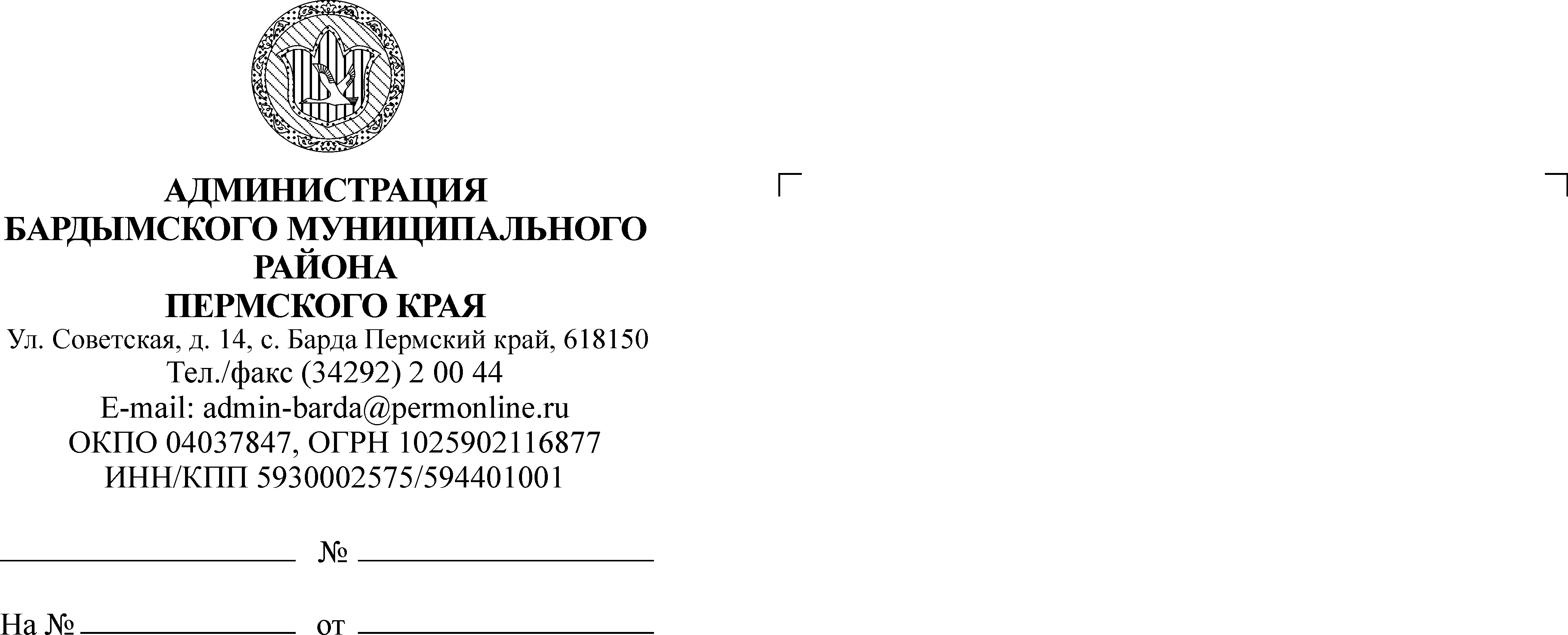 ДУМАБАРДЫМСКОГО МУНИЦИПАЛЬНОГО ОКРУГАПЕРМСКОГО КРАЯТРИНАДЦАТОЕ ЗАСЕДАНИЕРЕШЕНИЕ26.05.2021									         № 256Об утверждении ликвидационного баланса Управления культуры Администрации Бардымского муниципального района Пермского краяНа основании статьи 41 Федерального закона от 06.10.2003 
№ 131-ФЗ «Об общих принципах организации местного самоуправления в Российской Федерации», статей 61 – 64 Гражданского кодекса Российской Федерации, частей 4, 5 статьи 4 Закона Пермского края от 05.11.2019 № 474-ПК «Об образовании нового муниципального образования Бардымский муниципальный округ Пермского края», решение Думы Бардымского муниципального округа Пермского края от 24.12.2020 № 94 «О ликвидации Администрации Бардымского муниципального района Пермского края и ее структурных подразделений, обладающих правами юридического лица, как юридических лиц» Дума Бардымского муниципального округаРЕШАЕТ:1. Утвердить ликвидационный баланс Управления культуры Администрации Бардымского муниципального района Пермского края,       ИНН 5930001388, юридический адрес и фактический адрес: 618150, Пермский край, Бардымский район, с. Барда, ул. Советская, д. 14, по состоянию на 26 мая 2021 года.2. Опубликовать настоящее решение в газете «Тан» («Рассвет») и разместить на официальном сайте Бардымского муниципального округа Пермского края барда.рф.3. Настоящее решение вступает в силу со дня его официального опубликования.4. Контроль исполнения решения возложить на председателя постоянной комиссии по бюджету, налоговой политике и финансам Мукаева Р.Р.Председатель Думы Бардымского муниципального округа			                        И.Р. ВахитовГлава муниципального округа –глава администрации Бардымскогомуниципального округа				                               Х.Г. Алапанов27.05.2021Показатель / Номер графы233а3б44а4б5678АКТИВ350152 286,37152 286,37----152 286,37---ПАССИВ700152 286,37152 286,37----152 286,37---ОТКЛОНЕНИЕ----------РАЗДЕЛИТЕЛЬНЫЙ (ЛИКВИДАЦИОННЫЙ) БАЛАНСГЛАВНОГО РАСПОРЯДИТЕЛЯ, РАСПОРЯДИТЕЛЯ, ПОЛУЧАТЕЛЯ БЮДЖЕТНЫХ СРЕДСТВ,ГЛАВНОГО АДМИНИСТРАТОРА, АДМИНИСТРАТОРА ИСТОЧНИКОВ ФИНАНСИРОВАНИЯ ДЕФИЦИТА БЮДЖЕТА,ГЛАВНОГО АДМИНИСТРАТОРА, АДМИНИСТРАТОРА ДОХОДОВ БЮДЖЕТАна «26» мая 2021 г.РАЗДЕЛИТЕЛЬНЫЙ (ЛИКВИДАЦИОННЫЙ) БАЛАНСГЛАВНОГО РАСПОРЯДИТЕЛЯ, РАСПОРЯДИТЕЛЯ, ПОЛУЧАТЕЛЯ БЮДЖЕТНЫХ СРЕДСТВ,ГЛАВНОГО АДМИНИСТРАТОРА, АДМИНИСТРАТОРА ИСТОЧНИКОВ ФИНАНСИРОВАНИЯ ДЕФИЦИТА БЮДЖЕТА,ГЛАВНОГО АДМИНИСТРАТОРА, АДМИНИСТРАТОРА ДОХОДОВ БЮДЖЕТАна «26» мая 2021 г.Председатель ликвидационной комиссииИ.С.ТуйгильдинПредседатель ликвидационной комиссииИ.С.ТуйгильдинПредседатель ликвидационной комиссииИ.С.ТуйгильдинПредседатель ликвидационной комиссииИ.С.ТуйгильдинРАЗДЕЛИТЕЛЬНЫЙ (ЛИКВИДАЦИОННЫЙ) БАЛАНСГЛАВНОГО РАСПОРЯДИТЕЛЯ, РАСПОРЯДИТЕЛЯ, ПОЛУЧАТЕЛЯ БЮДЖЕТНЫХ СРЕДСТВ,ГЛАВНОГО АДМИНИСТРАТОРА, АДМИНИСТРАТОРА ИСТОЧНИКОВ ФИНАНСИРОВАНИЯ ДЕФИЦИТА БЮДЖЕТА,ГЛАВНОГО АДМИНИСТРАТОРА, АДМИНИСТРАТОРА ДОХОДОВ БЮДЖЕТАна «26» мая 2021 г.РАЗДЕЛИТЕЛЬНЫЙ (ЛИКВИДАЦИОННЫЙ) БАЛАНСГЛАВНОГО РАСПОРЯДИТЕЛЯ, РАСПОРЯДИТЕЛЯ, ПОЛУЧАТЕЛЯ БЮДЖЕТНЫХ СРЕДСТВ,ГЛАВНОГО АДМИНИСТРАТОРА, АДМИНИСТРАТОРА ИСТОЧНИКОВ ФИНАНСИРОВАНИЯ ДЕФИЦИТА БЮДЖЕТА,ГЛАВНОГО АДМИНИСТРАТОРА, АДМИНИСТРАТОРА ДОХОДОВ БЮДЖЕТАна «26» мая 2021 г.Председатель ликвидационной комиссииИ.С.ТуйгильдинПредседатель ликвидационной комиссииИ.С.ТуйгильдинПредседатель ликвидационной комиссииИ.С.ТуйгильдинПредседатель ликвидационной комиссииИ.С.ТуйгильдинРАЗДЕЛИТЕЛЬНЫЙ (ЛИКВИДАЦИОННЫЙ) БАЛАНСГЛАВНОГО РАСПОРЯДИТЕЛЯ, РАСПОРЯДИТЕЛЯ, ПОЛУЧАТЕЛЯ БЮДЖЕТНЫХ СРЕДСТВ,ГЛАВНОГО АДМИНИСТРАТОРА, АДМИНИСТРАТОРА ИСТОЧНИКОВ ФИНАНСИРОВАНИЯ ДЕФИЦИТА БЮДЖЕТА,ГЛАВНОГО АДМИНИСТРАТОРА, АДМИНИСТРАТОРА ДОХОДОВ БЮДЖЕТАна «26» мая 2021 г.РАЗДЕЛИТЕЛЬНЫЙ (ЛИКВИДАЦИОННЫЙ) БАЛАНСГЛАВНОГО РАСПОРЯДИТЕЛЯ, РАСПОРЯДИТЕЛЯ, ПОЛУЧАТЕЛЯ БЮДЖЕТНЫХ СРЕДСТВ,ГЛАВНОГО АДМИНИСТРАТОРА, АДМИНИСТРАТОРА ИСТОЧНИКОВ ФИНАНСИРОВАНИЯ ДЕФИЦИТА БЮДЖЕТА,ГЛАВНОГО АДМИНИСТРАТОРА, АДМИНИСТРАТОРА ДОХОДОВ БЮДЖЕТАна «26» мая 2021 г.Председатель ликвидационной комиссииИ.С.ТуйгильдинПредседатель ликвидационной комиссииИ.С.ТуйгильдинПредседатель ликвидационной комиссииИ.С.ТуйгильдинПредседатель ликвидационной комиссииИ.С.ТуйгильдинРАЗДЕЛИТЕЛЬНЫЙ (ЛИКВИДАЦИОННЫЙ) БАЛАНСГЛАВНОГО РАСПОРЯДИТЕЛЯ, РАСПОРЯДИТЕЛЯ, ПОЛУЧАТЕЛЯ БЮДЖЕТНЫХ СРЕДСТВ,ГЛАВНОГО АДМИНИСТРАТОРА, АДМИНИСТРАТОРА ИСТОЧНИКОВ ФИНАНСИРОВАНИЯ ДЕФИЦИТА БЮДЖЕТА,ГЛАВНОГО АДМИНИСТРАТОРА, АДМИНИСТРАТОРА ДОХОДОВ БЮДЖЕТАна «26» мая 2021 г.РАЗДЕЛИТЕЛЬНЫЙ (ЛИКВИДАЦИОННЫЙ) БАЛАНСГЛАВНОГО РАСПОРЯДИТЕЛЯ, РАСПОРЯДИТЕЛЯ, ПОЛУЧАТЕЛЯ БЮДЖЕТНЫХ СРЕДСТВ,ГЛАВНОГО АДМИНИСТРАТОРА, АДМИНИСТРАТОРА ИСТОЧНИКОВ ФИНАНСИРОВАНИЯ ДЕФИЦИТА БЮДЖЕТА,ГЛАВНОГО АДМИНИСТРАТОРА, АДМИНИСТРАТОРА ДОХОДОВ БЮДЖЕТАна «26» мая 2021 г.КОДЫРАЗДЕЛИТЕЛЬНЫЙ (ЛИКВИДАЦИОННЫЙ) БАЛАНСГЛАВНОГО РАСПОРЯДИТЕЛЯ, РАСПОРЯДИТЕЛЯ, ПОЛУЧАТЕЛЯ БЮДЖЕТНЫХ СРЕДСТВ,ГЛАВНОГО АДМИНИСТРАТОРА, АДМИНИСТРАТОРА ИСТОЧНИКОВ ФИНАНСИРОВАНИЯ ДЕФИЦИТА БЮДЖЕТА,ГЛАВНОГО АДМИНИСТРАТОРА, АДМИНИСТРАТОРА ДОХОДОВ БЮДЖЕТАна «26» мая 2021 г.РАЗДЕЛИТЕЛЬНЫЙ (ЛИКВИДАЦИОННЫЙ) БАЛАНСГЛАВНОГО РАСПОРЯДИТЕЛЯ, РАСПОРЯДИТЕЛЯ, ПОЛУЧАТЕЛЯ БЮДЖЕТНЫХ СРЕДСТВ,ГЛАВНОГО АДМИНИСТРАТОРА, АДМИНИСТРАТОРА ИСТОЧНИКОВ ФИНАНСИРОВАНИЯ ДЕФИЦИТА БЮДЖЕТА,ГЛАВНОГО АДМИНИСТРАТОРА, АДМИНИСТРАТОРА ДОХОДОВ БЮДЖЕТАна «26» мая 2021 г.0503230РАЗДЕЛИТЕЛЬНЫЙ (ЛИКВИДАЦИОННЫЙ) БАЛАНСГЛАВНОГО РАСПОРЯДИТЕЛЯ, РАСПОРЯДИТЕЛЯ, ПОЛУЧАТЕЛЯ БЮДЖЕТНЫХ СРЕДСТВ,ГЛАВНОГО АДМИНИСТРАТОРА, АДМИНИСТРАТОРА ИСТОЧНИКОВ ФИНАНСИРОВАНИЯ ДЕФИЦИТА БЮДЖЕТА,ГЛАВНОГО АДМИНИСТРАТОРА, АДМИНИСТРАТОРА ДОХОДОВ БЮДЖЕТАна «26» мая 2021 г.РАЗДЕЛИТЕЛЬНЫЙ (ЛИКВИДАЦИОННЫЙ) БАЛАНСГЛАВНОГО РАСПОРЯДИТЕЛЯ, РАСПОРЯДИТЕЛЯ, ПОЛУЧАТЕЛЯ БЮДЖЕТНЫХ СРЕДСТВ,ГЛАВНОГО АДМИНИСТРАТОРА, АДМИНИСТРАТОРА ИСТОЧНИКОВ ФИНАНСИРОВАНИЯ ДЕФИЦИТА БЮДЖЕТА,ГЛАВНОГО АДМИНИСТРАТОРА, АДМИНИСТРАТОРА ДОХОДОВ БЮДЖЕТАна «26» мая 2021 г.Дата26.05.2021Главный распорядитель, распорядитель, получатель бюджетных средств,УПРАВЛЕНИЕ КУЛЬТУРЫУПРАВЛЕНИЕ КУЛЬТУРЫУПРАВЛЕНИЕ КУЛЬТУРЫУПРАВЛЕНИЕ КУЛЬТУРЫУПРАВЛЕНИЕ КУЛЬТУРЫУПРАВЛЕНИЕ КУЛЬТУРЫУПРАВЛЕНИЕ КУЛЬТУРЫУПРАВЛЕНИЕ КУЛЬТУРЫУПРАВЛЕНИЕ КУЛЬТУРЫОКВЭД84.11.3главный администратор, администратор доходов бюджета,УПРАВЛЕНИЕ КУЛЬТУРЫУПРАВЛЕНИЕ КУЛЬТУРЫУПРАВЛЕНИЕ КУЛЬТУРЫУПРАВЛЕНИЕ КУЛЬТУРЫУПРАВЛЕНИЕ КУЛЬТУРЫУПРАВЛЕНИЕ КУЛЬТУРЫУПРАВЛЕНИЕ КУЛЬТУРЫУПРАВЛЕНИЕ КУЛЬТУРЫУПРАВЛЕНИЕ КУЛЬТУРЫпо ОКПО02206817главный администратор, администратор источниковУПРАВЛЕНИЕ КУЛЬТУРЫУПРАВЛЕНИЕ КУЛЬТУРЫУПРАВЛЕНИЕ КУЛЬТУРЫУПРАВЛЕНИЕ КУЛЬТУРЫУПРАВЛЕНИЕ КУЛЬТУРЫУПРАВЛЕНИЕ КУЛЬТУРЫУПРАВЛЕНИЕ КУЛЬТУРЫУПРАВЛЕНИЕ КУЛЬТУРЫУПРАВЛЕНИЕ КУЛЬТУРЫИНН5930001388финансирования дефицита бюджетаУПРАВЛЕНИЕ КУЛЬТУРЫУПРАВЛЕНИЕ КУЛЬТУРЫУПРАВЛЕНИЕ КУЛЬТУРЫУПРАВЛЕНИЕ КУЛЬТУРЫУПРАВЛЕНИЕ КУЛЬТУРЫУПРАВЛЕНИЕ КУЛЬТУРЫУПРАВЛЕНИЕ КУЛЬТУРЫУПРАВЛЕНИЕ КУЛЬТУРЫУПРАВЛЕНИЕ КУЛЬТУРЫГлава по БК707Вид балансаликвидационныйликвидационныйликвидационныйликвидационныйликвидационныйликвидационныйликвидационныйликвидационныйликвидационный(разделительный, ликвидационный)(разделительный, ликвидационный)(разделительный, ликвидационный)(разделительный, ликвидационный)(разделительный, ликвидационный)(разделительный, ликвидационный)(разделительный, ликвидационный)(разделительный, ликвидационный)(разделительный, ликвидационный)Наименование бюджетаБюджет Бардымского муниципального округаБюджет Бардымского муниципального округаБюджет Бардымского муниципального округаБюджет Бардымского муниципального округаБюджет Бардымского муниципального округаБюджет Бардымского муниципального округаБюджет Бардымского муниципального округаБюджет Бардымского муниципального округаБюджет Бардымского муниципального округапо ОКТМО57503000Периодичность: годоваяЕдиница измерения: руб.по ОКЕИ383А К Т И ВКод
строкиНа начало годаНа начало годаНа начало годаНа начало годаНа начало годаНа начало годаНа начало годаНа дату реорганизации (ликвидации)На дату реорганизации (ликвидации)На дату реорганизации (ликвидации)А К Т И ВКод
строкибюджетная деятельностьбюджетная деятельностьбюджетная деятельностьсредства во временном распоряжениисредства во временном распоряжениисредства во временном распоряженииитогобюджетная деятельностьсредства во временном распоряженииитогоА К Т И ВКод
строкивсегоостаток на 
начало годаисправление ошибок прошлых летвсегоостаток на 
начало годаисправление ошибок прошлых летитогобюджетная деятельностьсредства во временном распоряженииитого1233а3б44а4б5678I. Нефинансовые активыОсновные средства (балансовая стоимость, 010100000) *010914 727,84914 727,84----914 727,84---Уменьшение стоимости основных средств**, всего*020762 441,47762 441,47----762 441,47---из них:
амортизация основных средств*021762 441,47762 441,47----762 441,47---Основные средства (остаточная стоимость, стр. 010 - стр. 020)030152 286,37152 286,37----152 286,37---Нематериальные активы (балансовая стоимость, 010200000)*040----------Уменьшение стоимости нематериальных активов**, всего*050----------из них:
амортизация нематериальных активов*051----------Нематериальные активы** (остаточная стоимость, стр. 040 - стр. 050)060----------Непроизведенные активы (010300000)** (остаточная стоимость)070----------Материальные запасы (010500000), всего080----------из них:
внеоборотные081----------Права пользования активами (011100000)** (остаточная стоимость), всего100----------из них:
долгосрочные101----------Вложения в нефинансовые активы (010600000), всего120----------из них:
внеоборотные121----------Нефинансовые активы в пути (010700000)130----------Нефинансовые активы имущества казны (010800000)** (остаточная стоимость)140----------Затраты на изготовление готовой продукции, выполнение работ, услуг
(010900000)150----------Расходы будущих периодов (040150000)160----------Итого по разделу I(стр. 030 + стр. 060 + стр. 070 + стр. 080 + стр. 100 + стр. 120 + 
стр. 130 + стр. 140 + стр. 150 + стр. 160)190152 286,37152 286,37----152 286,37---II. Финансовые активыДенежные средства учреждения (020100000), всего200----------в том числе:
на лицевых счетах учреждения в органе казначейства (020110000)201----------в кредитной организации (020120000), всего203----------из них: 
на депозитах (020122000), всего204----------из них: 
долгосрочные205----------в иностранной валюте (020127000)206----------в кассе учреждения (020130000)207----------Финансовые вложения (020400000), всего240----------из них:
долгосрочные241----------Дебиторская задолженность по доходам (020500000, 020900000), всего250----------из них:
долгосрочная251----------Дебиторская задолженность по выплатам (020600000, 020800000, 030300000), всего260----------из них:
долгосрочная261----------Расчеты по кредитам, займам (ссудам) (020700000), всего270----------из них:
долгосрочные271----------Прочие расчеты с дебиторами (021000000), всего280----------из них:
расчеты с финансовым органом по поступлениям в бюджет (021002000)281----------расчеты по налоговым вычетам по НДС (021010000)282----------Вложения в финансовые активы (021500000)290----------Итого по разделу II(стр. 200 + стр. 240 + стр. 250 + стр. 260 + стр. 270 + стр. 280 + стр. 290)340----------БАЛАНС (стр. 190 + стр. 340)350152 286,37152 286,37----152 286,37---П А С С И ВКод
строкиНа начало годаНа начало годаНа начало годаНа начало годаНа начало годаНа начало годаНа начало годаНа дату реорганизации (ликвидации)На дату реорганизации (ликвидации)На дату реорганизации (ликвидации)П А С С И ВКод
строкибюджетная деятельностьбюджетная деятельностьбюджетная деятельностьсредства во временном распоряжениисредства во временном распоряжениисредства во временном распоряженииитогобюджетная деятельностьсредства во временном распоряженииитогоП А С С И ВКод
строкивсегоостаток на 
начало годаисправление ошибок прошлых летвсегоостаток на 
начало годаисправление ошибок прошлых летитогобюджетная деятельностьсредства во временном распоряженииитого1233а3б44а4б5678III. ОбязательстваРасчеты с кредиторами по долговым обязательствам (030100000), всего400----------из них:
долгосрочные401----------Кредиторская задолженность по выплатам (030200000, 020800000, 
030402000, 030403000), всего410----------из них:
долгосрочная411----------Расчеты по платежам в бюджеты (030300000)420----------Иные расчеты, всего430--------152 286,37--152 286,37в том числе:
расчеты по средствам, полученным во временное распоряжение (030401000)431----------внутриведомственные расчеты (030404000)432--------152 286,37--152 286,37расчеты с прочими кредиторами (030406000)433----------расчеты по налоговым вычетам по НДС (021010000)434----------расчеты по платежам из бюджета с финансовым органом (030405000)435----------Кредиторская задолженность по доходам (020500000, 020900000), всего470----------из них:
долгосрочная471----------Доходы будущих периодов (040140000)510----------Резервы предстоящих расходов (040160000)520----------Итого по разделу III(стр. 400 + стр. 410 + стр. 420 + стр. 430 + стр. 470 + стр. 510 + стр. 520)550--------152 286,37--152 286,37IV. Финансовый результатФинансовый результат экономического субъекта (040100000), всего570152 286,37152 286,37----152 286,37152 286,37-152 286,37из них:
доходы текущего финансового года (040110000)571----------расходы текущего финансового года (040120000)572----------финансовый результат прошлых отчетных периодов (040130000)573152 286,37152 286,37----152 286,37152 286,37-152 286,37БАЛАНС (стр. 550 + стр. 570)700152 286,37152 286,37----152 286,37---